Commonwealth of Massachusetts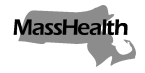 Executive Office of Health and Human ServicesOffice of Medicaidwww.mass.gov/masshealthMassHealthAll Provider Bulletin 313March 2021TO:	All Providers Participating in MassHealthFROM:	Daniel Tsai, Assistant Secretary for MassHealth [signature of Daniel Tsai]RE:	Updated Rates for Coronavirus Disease 2019 (COVID-19) Vaccine AdministrationBackgroundThis bulletin, which supplements and updates All Provider Bulletins 304, 307, and 312, updates the rates MassHealth will pay for COVID-19 vaccine administration for dates of service on or after 
April 1, 2021. Effective with this update, MassHealth will align its rates for COVID-19 vaccine administration with those recently set by Medicare for the metropolitan Boston geographic area. All other information included in All Provider Bulletins 304, 307, and 312 remains in effect, including payment rates for COVID-19 vaccine administration for dates of service before April 1, 2021. This bulletin applies to members enrolled in MassHealth fee-for-service, the Primary Care Clinician (PCC) Plan, or a Primary Care Accountable Care Organization (ACO). Information about coverage through MassHealth Managed Care Entities (MCEs) and the Program for All-inclusive Care for the Elderly (PACE) will be included in a forthcoming MCE bulletin.Updated Payment Rates for COVID-19 Vaccine Administration to Authorized ProvidersEffective for dates of service on or after April 1, 2021, MassHealth expects to pay the following rates to applicable providers (other than pharmacy providers), as described in All Provider Bulletins 307 and 312, for the following codes. These rates will be formally established through the promulgation of emergency regulations by the Executive Office of Health and Human Services (EOHHS).The modifier “SL” indicates state-supplied vaccine or antibodies. This modifier is to be applied to codes to identify administration of vaccines or antibodies provided at no cost, whether by the Massachusetts Department of Public Health (DPH); another federal, state, or local agency; or a vaccine manufacturer. If the providers receive the vaccine from one of these sources at no cost, providers must bill the code for the vaccine itself, with modifier SL, and the codes for administration of the vaccine. MassHealth will pay $0 for vaccines billed with the modifier SL, and the rate listed above for the administration of the vaccine.Updated Payment Rates for COVID-19 Vaccine Administration to Pharmacy ProvidersEffective for dates of service on or after April 1, 2021, MassHealth expects to pay the following rates to pharmacy providers for the following codes. These rates will be formally established through the promulgation of emergency regulations by EOHHS.MassHealth will issue a Pharmacy Facts as soon as possible to provide updated specific billing instructions for pharmacy claiming for vaccine administration to include the newly approved vaccine.MassHealth Website This bulletin is available on the MassHealth Provider Bulletins web page.To sign up to receive email alerts when MassHealth issues new bulletins and transmittal letters, send a blank email to join-masshealth-provider-pubs@listserv.state.ma.us. No text in the body or subject line is needed.Questions If you have questions about the information in this bulletin, please contact the MassHealth Customer Service Center at (800) 841-2900, email your inquiry to providersupport@mahealth.net, or fax your inquiry to (617) 988-8974.For LTSS Providers (Home Health and Hospice Providers)The MassHealth LTSS Provider Service Center is open from 8 am to 6 pm ET, Monday through Friday, excluding holidays. LTSS providers should direct questions about this bulletin or other MassHealth LTSS provider questions to the LTSS third party administrator (TPA) as follows:Follow us on Twitter @MassHealthCodeAllowable FeeDescription of Code91303 SL$0.00Janssen Covid-19 Vaccine
(SARSCOV2 VAC AD26 0.5 ml IM)0031A$45.87Janssen Covid-19 Vaccine Administration
(ADM SARSCOV2 VAC AD26 0.5 ml)91300 SL$0.00Pfizer-Biontech Covid-19 Vaccine (SARSCOV2 VAC 30 mcg/0.3 ml IM)0001A$45.87Pfizer-Biontech Covid-19 Vaccine Administration – First Dose (ADM SARSCOV2 30 mcg/0.3 ml 1st)0002A$45.87Pfizer-Biontech Covid-19 Vaccine Administration – Second Dose (ADM SARSCOV2 30 mcg/0.3 ml 2nd)91301 SL$0.00Moderna Covid-19 Vaccine 
(SARSCOV2 VAC 100 mcg/0.5 ml IM)0011A$45.87Moderna Covid-19 Vaccine Administration – First Dose (ADM SARSCOV2 100 mcg/0.5 ml 1st)0012A$45.87Moderna Covid-19 Vaccine Administration – Second Dose (ADM SARSCOV2 100 mcg/0.5 ml 2nd)NDC CodeAllowable FeeDescription of Code59676058005$0.00Janssen COVID-19 Vaccine 
(2.5 ml in 1 vial)59676058005$45.87Janssen COVID-19 Vaccine Administration 
(Single dose 0.5 ml)59267100001$0.00 Pfizer-Biontech Covid-19 Vaccine (1.8 ml in 1 vial)59267100001$45.87Pfizer-Biontech Covid-19 Vaccine Administration – First Dose (Single dose 30 mcg/0.3 ml 1st)59267100001$45.87Pfizer-Biontech Covid-19 Vaccine Administration – Second Dose (Single dose 30 mcg/0.3 ml 2nd)80777027310$0.00 Moderna Covid-19 Vaccine 
(SARSCOV2 VAC 5 ml in 1 vial)80777027310$45.87Moderna Covid-19 Vaccine Administration – First Dose (Single dose 100 mcg/0.5 ml 1st)80777027310$45.87Moderna Covid-19 Vaccine Administration – Second Dose (Single dose 100 mcg/0.5 ml 2nd)MethodContact Information for MassHealth LTSS Provider Service CenterPhoneToll-free (844) 368-5184 Emailsupport@masshealthltss.comMailMassHealth LTSSPO Box 159108 Boston, MA 02215Fax(888) 832-3006LTSS Provider PortalTrainings, general Information, and future enhancements will be available at www.MassHealthLTSS.com. 